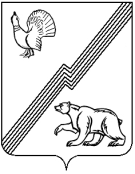 АДМИНИСТРАЦИЯ ГОРОДА ЮГОРСКАХанты-Мансийского автономного округа – Югры ПОСТАНОВЛЕНИЕот 29 июня 2016 года                                                                                                                   № 1534О внесении изменений в постановление администрации  города  Югорска от29.12.2015 № 3893 «Об арендной плате заземельные участки земель  населенныхпунктов, находящиеся  в собственностимуниципального образования городской округ город Югорск»В соответствии с постановлением Правительства Ханты-Мансийского автономного округа-Югры от 02.12.2011 № 457-п «Об арендной плате за земельные участки земель населенных пунктов»:1. Внести в постановление администрации города Югорска от 29.12.2015 № 3893                        «Об  арендной плате за земельные участки земель населенных пунктов, находящиеся в  собственности муниципального образования  городской  округ город  Югорск» следующие изменения:1.1. В приложении 1:1.1.1. Пункт 10 изложить в следующей редакции: «10. Коэффициент субъектов малого и среднего предпринимательства (Ксп) арендодатель применяет при передаче в аренду земельных участков субъектам малого и среднего предпринимательства в случае, если указанные хозяйствующие субъекты соответствуют требованиям, установленным Федеральным законом от 24.07.2007 № 209-ФЗ                 «О развитии малого и среднего предпринимательства в Российской Федерации», при условии их подтверждения арендатором до даты заключения договора аренды.В отношении действующих договоров аренды земельных участков, размер арендной платы за которые был рассчитан арендодателем без учета коэффициента субъектов малого и среднего предпринимательства (Ксп), арендодатель изменяет с учетом применения указанного коэффициента на основании заявления арендатора и приложенных документов, подтверждающих соответствие требованиям, установленным Федеральным законом от 24.07.2007 № 209-ФЗ «О развитии малого и среднего предпринимательства в Российской Федерации», с даты подачи указанного заявления и документов.».1.1.2. Пункт 11 изложить в следующей редакции: «11. Коэффициент приоритета (Кпр) применяется при передаче в аренду земельного участка:региональным или муниципальным социально-ориентированным некоммерческим организациям при условии осуществления ими на переданном земельном участке в соответствии с учредительными документами видов деятельности определенных Законом Ханты-Мансийского автономного округа-Югры от 16.12.2010 № 229-оз «О поддержке региональных социально ориентированных некоммерческих организаций, осуществляющих деятельность в Ханты-Мансийском автономном округе-Югре»; лицу, реализующему на переданном земельном участке проекты, включенные в реестр приоритетных инвестиционных проектов Ханты-Мансийского автономного округа- Югры;лицу, реализующему на переданном земельном участке инвестиционные проекты по созданию индустриальных (промышленных) парков.».1.1.3. Пункт 24 изложить в следующей редакции: «24. Арендная плата в новом размере, установленная в соответствии с пунктом 22 настоящего Порядка, уплачивается с первого числа первого месяца квартала, следующего за кварталом, в котором произошли такие изменения, если иной срок не установлен федеральными законами или иными нормативными правовыми актами.Перерасчет размера арендной платы по договорам аренды за земельные участки в связи с изменением их кадастровой стоимости арендодатель осуществляет с даты ее внесения в государственный кадастр недвижимости.». 1.2. Приложение 3 изложить в новой редакции (приложение).2. Опубликовать постановление в официальном печатном издании города Югорска и разместить на официальном сайте администрации города Югорска.3. Настоящее постановление вступает в силу после его официального опубликования.   Глава города Югорска                                                                                                   Р.З. СалаховПриложение   		 к постановлению                                                       администрации города Югорска   от 29 июня 2016 года № 1534Приложение 3к постановлению                                                        администрации города Югорска      от 29.12.2015 № 3893Коэффициенты переходного периода в отношении земельных участков из земель населенных пунктов, находящихся в собственности муниципального образования городской округ город Югорск№ п/пВиды и подвиды разрешенного использования земельных участковВиды и подвиды разрешенного использования земельных участковВиды и подвиды разрешенного использования земельных участковРазмер коэффициента1Земельные участки, предназначенные для размещения домов многоэтажной жилой застройки Земельные участки, предназначенные для размещения домов многоэтажной жилой застройки Земельные участки, предназначенные для размещения домов многоэтажной жилой застройки 1,12Земельные участки, предназначенные для размещения домов индивидуальной жилой застройки Земельные участки, предназначенные для размещения домов индивидуальной жилой застройки Земельные участки, предназначенные для размещения домов индивидуальной жилой застройки 0,153Земельные участки, предназначенные для размещения гаражей и автостоянок в составе гаражных кооперативов, индивидуальные в составе гаражных кооперативов, индивидуальные 1,03Земельные участки, предназначенные для размещения гаражей и автостоянок сервисного обслуживания сервисного обслуживания 1,53Земельные участки, предназначенные для размещения гаражей и автостоянок в составе гаражных кооперативов земли общего пользованияв составе гаражных кооперативов земли общего пользования0,14Земельные участки, находящиеся в составе дачных, садоводческих и огороднических объединений Земельные участки, находящиеся в составе дачных, садоводческих и огороднических объединений Земельные участки, находящиеся в составе дачных, садоводческих и огороднических объединений 0,65Земельные участки, предназначенные для объектов торговли, общественного питания и бытового обслуживания магазины, торговые центры магазины, торговые центры 0,75Земельные участки, предназначенные для объектов торговли, общественного питания и бытового обслуживания рынки рынки 0,95Земельные участки, предназначенные для объектов торговли, общественного питания и бытового обслуживания ярмаркиярмарки0,95Земельные участки, предназначенные для объектов торговли, общественного питания и бытового обслуживания торговые павильоны, киоскиторговые павильоны, киоски1,55Земельные участки, предназначенные для объектов торговли, общественного питания и бытового обслуживания автозаправочные станции автозаправочные станции 1,15Земельные участки, предназначенные для объектов торговли, общественного питания и бытового обслуживания платные автостоянки платные автостоянки 0,45Земельные участки, предназначенные для объектов торговли, общественного питания и бытового обслуживания автомойки автомойки 0,45Земельные участки, предназначенные для объектов торговли, общественного питания и бытового обслуживания станции технического обслуживания станции технического обслуживания 0,45Земельные участки, предназначенные для объектов торговли, общественного питания и бытового обслуживания объекты общественного питания, в том числе: рестораны, кафе, столовые объекты общественного питания, в том числе: рестораны, кафе, столовые 0,65Земельные участки, предназначенные для объектов торговли, общественного питания и бытового обслуживания объекты бытового обслуживания объекты бытового обслуживания 1,15Земельные участки, предназначенные для объектов торговли, общественного питания и бытового обслуживания объекты развлекательного характера объекты развлекательного характера 1,25Земельные участки, предназначенные для объектов торговли, общественного питания и бытового обслуживания рекламные сооружения рекламные сооружения 1,26Земельные участки, предназначенные для размещения гостиниц Земельные участки, предназначенные для размещения гостиниц Земельные участки, предназначенные для размещения гостиниц 1,27Земельные участки, предназначенные для размещения административных и офисных зданий, объектов образования, науки, здравоохранения и социального обеспечения, физической культуры и спорта, культуры, искусства, религии объекты финансовых, кредитных, юридических, адвокатских компаний объекты финансовых, кредитных, юридических, адвокатских компаний 1,07Земельные участки, предназначенные для размещения административных и офисных зданий, объектов образования, науки, здравоохранения и социального обеспечения, физической культуры и спорта, культуры, искусства, религии административные здания, офисы административные здания, офисы 1,57Земельные участки, предназначенные для размещения административных и офисных зданий, объектов образования, науки, здравоохранения и социального обеспечения, физической культуры и спорта, культуры, искусства, религии объекты учреждений, общественных некоммерческих организаций, религиозных организаций , казачьих обществобъекты учреждений, общественных некоммерческих организаций, религиозных организаций , казачьих обществ0,17Земельные участки, предназначенные для размещения административных и офисных зданий, объектов образования, науки, здравоохранения и социального обеспечения, физической культуры и спорта, культуры, искусства, религии объекты образования, науки, здравоохранения и социального обеспечения, физической культуры и спорта, культуры, искусства, религииобъекты образования, науки, здравоохранения и социального обеспечения, физической культуры и спорта, культуры, искусства, религии0,18Земельные участки, предназначенные для размещения объектов рекреационного и лечебно-оздоровительного назначения Земельные участки, предназначенные для размещения объектов рекреационного и лечебно-оздоровительного назначения Земельные участки, предназначенные для размещения объектов рекреационного и лечебно-оздоровительного назначения 0,139Земельные участки, предназначенные для размещения производственных и административных зданий, строений, сооружений промышленности, коммунального хозяйства, материально-технического, продовольственного снабжения, сбыта и заготовок пищевая промышленность пищевая промышленность 1,09Земельные участки, предназначенные для размещения производственных и административных зданий, строений, сооружений промышленности, коммунального хозяйства, материально-технического, продовольственного снабжения, сбыта и заготовок легкая промышленность легкая промышленность 1,09Земельные участки, предназначенные для размещения производственных и административных зданий, строений, сооружений промышленности, коммунального хозяйства, материально-технического, продовольственного снабжения, сбыта и заготовок лесозаготовка и лесопереработка лесозаготовка и лесопереработка 0,39Земельные участки, предназначенные для размещения производственных и административных зданий, строений, сооружений промышленности, коммунального хозяйства, материально-технического, продовольственного снабжения, сбыта и заготовок нефтегазодобывающая и нефтегазоперерабатывающая промышленность нефтегазодобывающая и нефтегазоперерабатывающая промышленность 0,99Земельные участки, предназначенные для размещения производственных и административных зданий, строений, сооружений промышленности, коммунального хозяйства, материально-технического, продовольственного снабжения, сбыта и заготовок полиграфическая промышленность полиграфическая промышленность 0,59Земельные участки, предназначенные для размещения производственных и административных зданий, строений, сооружений промышленности, коммунального хозяйства, материально-технического, продовольственного снабжения, сбыта и заготовок машиностроение машиностроение -9Земельные участки, предназначенные для размещения производственных и административных зданий, строений, сооружений промышленности, коммунального хозяйства, материально-технического, продовольственного снабжения, сбыта и заготовок складское хозяйство складское хозяйство 0,69Земельные участки, предназначенные для размещения производственных и административных зданий, строений, сооружений промышленности, коммунального хозяйства, материально-технического, продовольственного снабжения, сбыта и заготовок индустриальные (промышленные) паркииндустриальные (промышленные) парки0,19Земельные участки, предназначенные для размещения производственных и административных зданий, строений, сооружений промышленности, коммунального хозяйства, материально-технического, продовольственного снабжения, сбыта и заготовок коммунальное хозяйство коммунальное хозяйство 0,89Земельные участки, предназначенные для размещения производственных и административных зданий, строений, сооружений промышленности, коммунального хозяйства, материально-технического, продовольственного снабжения, сбыта и заготовок прочие промышленные предприятия прочие промышленные предприятия 0,410Земельные участки, предназначенные для размещения электростанций, обслуживающих их сооружений и объектов Земельные участки, предназначенные для размещения электростанций, обслуживающих их сооружений и объектов Земельные участки, предназначенные для размещения электростанций, обслуживающих их сооружений и объектов -11Земельные участки, предназначенные для размещения портов, водных, железнодорожных вокзалов, автодорожных вокзалов, аэропортов, аэродромов, аэровокзалов Земельные участки, предназначенные для размещения портов, водных, железнодорожных вокзалов, автодорожных вокзалов, аэропортов, аэродромов, аэровокзалов объекты железнодорожного транспорта 1,211Земельные участки, предназначенные для размещения портов, водных, железнодорожных вокзалов, автодорожных вокзалов, аэропортов, аэродромов, аэровокзалов Земельные участки, предназначенные для размещения портов, водных, железнодорожных вокзалов, автодорожных вокзалов, аэропортов, аэродромов, аэровокзалов объекты воздушного транспорта -11Земельные участки, предназначенные для размещения портов, водных, железнодорожных вокзалов, автодорожных вокзалов, аэропортов, аэродромов, аэровокзалов Земельные участки, предназначенные для размещения портов, водных, железнодорожных вокзалов, автодорожных вокзалов, аэропортов, аэродромов, аэровокзалов объекты водного транспорта0,811Земельные участки, предназначенные для размещения портов, водных, железнодорожных вокзалов, автодорожных вокзалов, аэропортов, аэродромов, аэровокзалов Земельные участки, предназначенные для размещения портов, водных, железнодорожных вокзалов, автодорожных вокзалов, аэропортов, аэродромов, аэровокзалов объекты автодорожных вокзалов 0,812Земельные участки, занятые водными объектами, находящимися в обороте Земельные участки, занятые водными объектами, находящимися в обороте Земельные участки, занятые водными объектами, находящимися в обороте по ставке зем. налога13Земельные участки, предназначенные для разработки полезных ископаемых, размещения железнодорожных путей, автомобильных дорог, искусственно созданных внутренних водных путей, причалов, пристаней, полос отвода железных и автомобильных дорог, водных путей, трубопроводов, кабельных, радиорелейных и воздушных линий связи и линий радиофикации, воздушных линий электропередачи, конструктивных элементов и сооружений, объектов, необходимых для эксплуатации, содержания, строительства, реконструкции, ремонта, развития наземных и подземных зданий, строений, сооружений, устройств транспорта, энергетики и связи; размещения наземных сооружений и инфраструктуры спутниковой связи, объектов космической деятельности, военных объектов Земельные участки, предназначенные для разработки полезных ископаемых, размещения железнодорожных путей, автомобильных дорог, искусственно созданных внутренних водных путей, причалов, пристаней, полос отвода железных и автомобильных дорог, водных путей, трубопроводов, кабельных, радиорелейных и воздушных линий связи и линий радиофикации, воздушных линий электропередачи, конструктивных элементов и сооружений, объектов, необходимых для эксплуатации, содержания, строительства, реконструкции, ремонта, развития наземных и подземных зданий, строений, сооружений, устройств транспорта, энергетики и связи; размещения наземных сооружений и инфраструктуры спутниковой связи, объектов космической деятельности, военных объектов объекты автомобильного транспорта 1,013Земельные участки, предназначенные для разработки полезных ископаемых, размещения железнодорожных путей, автомобильных дорог, искусственно созданных внутренних водных путей, причалов, пристаней, полос отвода железных и автомобильных дорог, водных путей, трубопроводов, кабельных, радиорелейных и воздушных линий связи и линий радиофикации, воздушных линий электропередачи, конструктивных элементов и сооружений, объектов, необходимых для эксплуатации, содержания, строительства, реконструкции, ремонта, развития наземных и подземных зданий, строений, сооружений, устройств транспорта, энергетики и связи; размещения наземных сооружений и инфраструктуры спутниковой связи, объектов космической деятельности, военных объектов Земельные участки, предназначенные для разработки полезных ископаемых, размещения железнодорожных путей, автомобильных дорог, искусственно созданных внутренних водных путей, причалов, пристаней, полос отвода железных и автомобильных дорог, водных путей, трубопроводов, кабельных, радиорелейных и воздушных линий связи и линий радиофикации, воздушных линий электропередачи, конструктивных элементов и сооружений, объектов, необходимых для эксплуатации, содержания, строительства, реконструкции, ремонта, развития наземных и подземных зданий, строений, сооружений, устройств транспорта, энергетики и связи; размещения наземных сооружений и инфраструктуры спутниковой связи, объектов космической деятельности, военных объектов объекты трубопроводного транспорта 0,813Земельные участки, предназначенные для разработки полезных ископаемых, размещения железнодорожных путей, автомобильных дорог, искусственно созданных внутренних водных путей, причалов, пристаней, полос отвода железных и автомобильных дорог, водных путей, трубопроводов, кабельных, радиорелейных и воздушных линий связи и линий радиофикации, воздушных линий электропередачи, конструктивных элементов и сооружений, объектов, необходимых для эксплуатации, содержания, строительства, реконструкции, ремонта, развития наземных и подземных зданий, строений, сооружений, устройств транспорта, энергетики и связи; размещения наземных сооружений и инфраструктуры спутниковой связи, объектов космической деятельности, военных объектов Земельные участки, предназначенные для разработки полезных ископаемых, размещения железнодорожных путей, автомобильных дорог, искусственно созданных внутренних водных путей, причалов, пристаней, полос отвода железных и автомобильных дорог, водных путей, трубопроводов, кабельных, радиорелейных и воздушных линий связи и линий радиофикации, воздушных линий электропередачи, конструктивных элементов и сооружений, объектов, необходимых для эксплуатации, содержания, строительства, реконструкции, ремонта, развития наземных и подземных зданий, строений, сооружений, устройств транспорта, энергетики и связи; размещения наземных сооружений и инфраструктуры спутниковой связи, объектов космической деятельности, военных объектов объекты обороны 0,913Земельные участки, предназначенные для разработки полезных ископаемых, размещения железнодорожных путей, автомобильных дорог, искусственно созданных внутренних водных путей, причалов, пристаней, полос отвода железных и автомобильных дорог, водных путей, трубопроводов, кабельных, радиорелейных и воздушных линий связи и линий радиофикации, воздушных линий электропередачи, конструктивных элементов и сооружений, объектов, необходимых для эксплуатации, содержания, строительства, реконструкции, ремонта, развития наземных и подземных зданий, строений, сооружений, устройств транспорта, энергетики и связи; размещения наземных сооружений и инфраструктуры спутниковой связи, объектов космической деятельности, военных объектов Земельные участки, предназначенные для разработки полезных ископаемых, размещения железнодорожных путей, автомобильных дорог, искусственно созданных внутренних водных путей, причалов, пристаней, полос отвода железных и автомобильных дорог, водных путей, трубопроводов, кабельных, радиорелейных и воздушных линий связи и линий радиофикации, воздушных линий электропередачи, конструктивных элементов и сооружений, объектов, необходимых для эксплуатации, содержания, строительства, реконструкции, ремонта, развития наземных и подземных зданий, строений, сооружений, устройств транспорта, энергетики и связи; размещения наземных сооружений и инфраструктуры спутниковой связи, объектов космической деятельности, военных объектов разработка полезных ископаемых 0,913Земельные участки, предназначенные для разработки полезных ископаемых, размещения железнодорожных путей, автомобильных дорог, искусственно созданных внутренних водных путей, причалов, пристаней, полос отвода железных и автомобильных дорог, водных путей, трубопроводов, кабельных, радиорелейных и воздушных линий связи и линий радиофикации, воздушных линий электропередачи, конструктивных элементов и сооружений, объектов, необходимых для эксплуатации, содержания, строительства, реконструкции, ремонта, развития наземных и подземных зданий, строений, сооружений, устройств транспорта, энергетики и связи; размещения наземных сооружений и инфраструктуры спутниковой связи, объектов космической деятельности, военных объектов Земельные участки, предназначенные для разработки полезных ископаемых, размещения железнодорожных путей, автомобильных дорог, искусственно созданных внутренних водных путей, причалов, пристаней, полос отвода железных и автомобильных дорог, водных путей, трубопроводов, кабельных, радиорелейных и воздушных линий связи и линий радиофикации, воздушных линий электропередачи, конструктивных элементов и сооружений, объектов, необходимых для эксплуатации, содержания, строительства, реконструкции, ремонта, развития наземных и подземных зданий, строений, сооружений, устройств транспорта, энергетики и связи; размещения наземных сооружений и инфраструктуры спутниковой связи, объектов космической деятельности, военных объектов ЛЭП, ТП и прочие объекты энергетики 1,213Земельные участки, предназначенные для разработки полезных ископаемых, размещения железнодорожных путей, автомобильных дорог, искусственно созданных внутренних водных путей, причалов, пристаней, полос отвода железных и автомобильных дорог, водных путей, трубопроводов, кабельных, радиорелейных и воздушных линий связи и линий радиофикации, воздушных линий электропередачи, конструктивных элементов и сооружений, объектов, необходимых для эксплуатации, содержания, строительства, реконструкции, ремонта, развития наземных и подземных зданий, строений, сооружений, устройств транспорта, энергетики и связи; размещения наземных сооружений и инфраструктуры спутниковой связи, объектов космической деятельности, военных объектов Земельные участки, предназначенные для разработки полезных ископаемых, размещения железнодорожных путей, автомобильных дорог, искусственно созданных внутренних водных путей, причалов, пристаней, полос отвода железных и автомобильных дорог, водных путей, трубопроводов, кабельных, радиорелейных и воздушных линий связи и линий радиофикации, воздушных линий электропередачи, конструктивных элементов и сооружений, объектов, необходимых для эксплуатации, содержания, строительства, реконструкции, ремонта, развития наземных и подземных зданий, строений, сооружений, устройств транспорта, энергетики и связи; размещения наземных сооружений и инфраструктуры спутниковой связи, объектов космической деятельности, военных объектов прочие 0,9